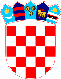        REPUBLIKA HRVATSKAVUKOVARSKO-SRIJEMSKA ŽUPANIJAOPĆINA TOVARNIK 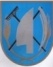 OPĆINSKO VIJEĆEKLASA: 021-05/14-03/39URBROJ: 2188/12-04-14-1Tovarnik, 23.12.2014.Temeljem članka 5. Zakona o zaštiti i spašavanju (NN br. 174/04, 79/07, 38/09 i 127/10 ) i članka 5. Pravilnika o mobilizaciji i djelovanju operativnih snaga zaštite i spašavanja (NN br. 40/08. i 44/08.) i članka 31. Statuta Općine Tovarnik (Službeni vjesnik Vukovarsko-srijemske županije broj: 04/13, 14/13) Općinsko vijeće Općine Tovarnik na svojoj 10. sjednici održanoj 23.12.2014. godine, donosi:ODLUKUO IZMJENAMA I DOPUNAMAODLUKE O IMENOVANJU STOŽERA ZAŠTITE I SPAŠAVANJAČlanak 1.U članku 3. st.1. točka 1. mijenja se i glasi:1. JASMIN BUDINSKI, Zamjenik načelnice općine, načelnik Stožera ZiSČlanak 2.U članku 3. st.1. točki 3. riječ Zapovjednik zamjenjuje se riječju  Načelnik.Članak 3.	Ova Odluka stupa na snagu danom donošenja, a objavit će se u Službenom vjesniku Vukovarsko-srijemske županije.						        PREDSJEDNIK OPĆINSKOG								     VIJEĆA								 Marinko Beljo